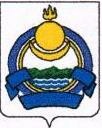 РЕСПУБЛИКАНСКАЯ СЛУЖБА ПО ТАРИФАМ РЕСПУБЛИКИ БУРЯТИЯБУРЯАД  РЕСПУБЛИКАДА  СЭН  ТОГТООЛГЫН  ТАЛААР РЕСПУБЛИКЫН АЛБАНП Р И К А Зот 22.11.2018									   	    № 3/27г. Улан-УдэО тарифах в сфере холодного водоснабжения и водоотведения для потребителей ООО «Спектр» в МО СП «Иволгинское» Иволгинского районаВ соответствии с Федеральным законом от 07.12.2011 № 416-ФЗ «О водоснабжении и водоотведении», постановлением Правительства Российской Федерации от 13.05.2013 № 406 «О государственном регулировании тарифов в сфере водоснабжения и водоотведения», постановлением Правительства Республики Бурятия от  № 29 «О Республиканской службе по тарифам Республики Бурятия» приказываю:Установить тарифы на питьевую воду (питьевое водоснабжение) и водоотведение для потребителей ООО «Спектр» в МО СП «Иволгинское» Иволгинского района и ввести в действие согласно приложениям №№ 1, 2 к настоящему приказу.Установить долгосрочные параметры регулирования, устанавливаемые на долгосрочный период регулирования для формирования тарифов с использованием метода индексации, и ввести в действие согласно приложениям №№ 3, 4 к настоящему приказу.Настоящий приказ вступает в силу со дня его официального опубликования и действует по 31.12.2023.Руководитель        		                                                                 Б.В. ХмелёвПриложение № 1к приказу Республиканской службы по тарифам Республики Бурятия от 22.11.2018 № 3/27Тарифы в сфере холодного водоснабжения для потребителей ООО «Спектр» в МО СП «Иволгинское» Иволгинского района, действующие со дня его официального опубликования по 31.12.2023 Примечания: 1. Данная организация применяет упрощенную систему налогообложения, в связи с чем, НДС не предусмотрен.2. 1 полугодие – с 1 января по 30 июня, 2 полугодие – с 1 июля по 31 декабря.Приложение № 2к приказу Республиканской службы по тарифам Республики Бурятия от 22.11.2018 № 3/27Тарифы сфере водоотведения для потребителей ООО «Спектр» Иволгинского района, действующие со дня его официального опубликования по 31.12.2023 Примечания: 1. Данная организация применяет упрощенную систему налогообложения, в связи с чем, НДС не предусмотрен.2. 1 полугодие – с 1 января по 30 июня, 2 полугодие – с 1 июля по 31 декабря.Приложение № 3к приказу Республиканской службы по тарифам Республики Бурятия от 22.11.2018 № 3/27Долгосрочные параметры регулирования, устанавливаемые на долгосрочный период регулирования
для формирования тарифов с использованием метода индексации в сфере холодного водоснабженияПриложение № 4к приказу Республиканской службы по тарифам Республики Бурятия от 22.11.2018 № 3/27Долгосрочные параметры регулирования, устанавливаемые на долгосрочный период регулирования
для формирования тарифов с использованием метода индексации в сфере водоотведения№ п/пНаименование организацииООО «Спектр»ООО «Спектр»ООО «Спектр»ООО «Спектр»ООО «Спектр»№ п/пНаименование групп потребителейГодВид тарифаВид тарифаВид тарифаВид тарифа№ п/пНаименование групп потребителейГододноставочный, руб./ куб. метрдвухставочныйставка платы за потребление, руб./ куб. метрставка платы за содержание системы руб./куб. метр в час присоединенной мощности1ПотребителиПотребителиПотребителиПотребителиПотребителиПотребители1Питьевая вода1 полугодие 201968,70ХХХ1Питьевая вода2 полугодие 201969,17ХХХ1Питьевая вода1 полугодие 202069,17ХХХ1Питьевая вода2 полугодие 202072,12ХХХ1Питьевая вода1 полугодие 202172,12ХХХ1Питьевая вода2 полугодие 202176,34ХХХ1Питьевая вода1 полугодие 202276,34ХХХ1Питьевая вода2 полугодие 202280,36ХХХ1Питьевая вода1 полугодие 202380,36ХХХ1Питьевая вода2 полугодие 202386,53ХХХ1Техническая водаХХХХХ1Транспортировка водыХХ ХХХ1Подвоз водыХХ Х Х Х 2Население (тарифы указываются с учетом НДС)Население (тарифы указываются с учетом НДС)Население (тарифы указываются с учетом НДС)Население (тарифы указываются с учетом НДС)Население (тарифы указываются с учетом НДС)Население (тарифы указываются с учетом НДС)2Питьевая вода1 полугодие 201968,70ХХХ2Питьевая вода2 полугодие 201969,17ХХХ2Питьевая вода1 полугодие 202069,17ХХХ2Питьевая вода2 полугодие 202072,12ХХХ2Питьевая вода1 полугодие 202172,12ХХХ2Питьевая вода2 полугодие 202176,34ХХХ2Питьевая вода1 полугодие 202276,34ХХХ2Питьевая вода2 полугодие 202280,36ХХХ2Питьевая вода1 полугодие 202380,36ХХХ2Питьевая вода2 полугодие 202386,53ХХХ2Техническая водаХХХХХ2Транспортировка водыХХХХХ2Подвоз водыХХХХХ№ п/пНаименование организацииООО «Спектр»ООО «Спектр»ООО «Спектр»ООО «Спектр»ООО «Спектр»№ п/пНаименование групп потребителейГодВид тарифаВид тарифаВид тарифаВид тарифа№ п/пНаименование групп потребителейГододноставочный, руб./ куб. метрдвухставочныйставка платы за потребление, руб./ куб. метрставка платы за содержание системы руб./куб. метр в час присоединенной мощности1ПотребителиПотребителиПотребителиПотребителиПотребителиПотребители1Водоотведение1 полугодие 201976,69ХХХ1Водоотведение2 полугодие 201980,09ХХХ1Водоотведение1 полугодие 202080,09ХХХ1Водоотведение2 полугодие 202087,27ХХХ1Водоотведение1 полугодие 202187,27ХХХ1Водоотведение2 полугодие 202199,61ХХХ1Водоотведение1 полугодие 202299,61ХХХ1Водоотведение2 полугодие 2022108,99ХХХ1Водоотведение1 полугодие 2023108,99ХХХ1Водоотведение2 полугодие 2023130,96ХХХ1Техническая водаХХХХХ1Транспортировка водыХХ ХХХ1Подвоз водыХХ Х Х Х 2Население (тарифы указываются с учетом НДС)Население (тарифы указываются с учетом НДС)Население (тарифы указываются с учетом НДС)Население (тарифы указываются с учетом НДС)Население (тарифы указываются с учетом НДС)Население (тарифы указываются с учетом НДС)2Водоотведение1 полугодие 201976,69ХХХ2Водоотведение2 полугодие 201980,09ХХХ2Водоотведение1 полугодие 202080,09ХХХ2Водоотведение2 полугодие 202087,27ХХХ2Водоотведение1 полугодие 202187,27ХХХ2Водоотведение2 полугодие 202199,61ХХХ2Водоотведение1 полугодие 202299,61ХХХ2Водоотведение2 полугодие 2022108,99ХХХ2Водоотведение1 полугодие 2023108,99ХХХ2Водоотведение2 полугодие 2023130,96ХХХ2Техническая водаХХХХХ2Транспортировка водыХХХХХ2Подвоз водыХХХХХ№п/пНаименование регулируемойорганизацииГодОперационные расходы на каждый год долгосрочного периода регулированияИндекс эффективности операционных расходовНормативный уровень прибылиПоказатели энергосбереженияи энергетической эффективностиПоказатели энергосбереженияи энергетической эффективности№п/пНаименование регулируемойорганизацииГодОперационные расходы на каждый год долгосрочного периода регулированияИндекс эффективности операционных расходовНормативный уровень прибылиуровень потерь водыудельный расход электрической энергии№п/пНаименование регулируемойорганизацииГодтыс. руб.%%%кВт/куб. м1ООО «Спектр»20199303,07 -002,541ООО «Спектр»20201002,541ООО «Спектр»20211002,5420221002,5420231002,54№
п/пНаименование регулируемой 
организацииГодОперационные расходы на каждый год долгосрочного периода регулированияИндекс эффективности операционных расходовНормативный уровень прибылиПоказатели энергосбережения
и энергетической эффективности Показатели энергосбережения
и энергетической эффективности №
п/пНаименование регулируемой 
организацииГодОперационные расходы на каждый год долгосрочного периода регулированияИндекс эффективности операционных расходовНормативный уровень прибылиуровень сточных водудельный расход электрической энергии№
п/пНаименование регулируемой 
организацииГодтыс. руб.%%%кВт/куб. м1ООО «Спектр»20198343,19-001,7681ООО «Спектр»20201001,7681ООО «Спектр»20211001,7681ООО «Спектр»20221001,7681ООО «Спектр»20231001,768